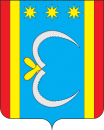 МУНИЦИПАЛЬНОЕ ОБРАЗОВАНИЕ ВАРВАРОВСКИЙ СЕЛЬСОВЕТОКТЯБРЬСКОГО РАЙОНА АМУРСКОЙ ОБЛАСТИПОСТАНОВЛЕНИЕ18.02.2019                                                                                                              № 17с.ВарваровкаО внесении изменений в постановление главы Варваровского сельсовета от 05.10.2018 № 102 «Об утверждении состава общественной инспекции по делам несовершеннолетних при администрации Варваровского сельсовета»П о с т а н о в л я ю:1. Внести изменения в постановление главы Варваровского сельсовета от 05.10.2018 № 102 «Об утверждении состава общественной инспекции по делам несовершеннолетних при администрации Варваровского сельсовета»: 1.1. пункт 2 изложить в новой редакции:«2. Утвердить общественную инспекцию по делам несовершеннолетних при администрации Варваровского сельсовета в следующем составе:3. Настоящее Постановление вступает в силу со дня его подписания.Глава Варваровского сельсовета                                                         С.А.Демянюк Болелова Кристина Анатольевна- социальный педагог муниципального образовательного учреждения «Средняя общеобразовательная школа» с.Варваровка (по согласованию) (председатель инспекции)Соглаева Наталья Ивановна- психолог муниципального образовательного учреждения «Средняя общеобразовательная школа» с.Варваровка (по согласованию) (заместитель председателя инспекции)Яковенко Светлана Валентиновна- ведущий специалист Варваровского сельсовета (секретарь комиссии)Члены инспекцииЧлены инспекцииКампо Андрей Васильевич- участковый уполномоченный полиции межмуниципального отдела Министерства внутренних дел Российской Федерации «Октябрьский» Амурской области (по согласованию)Иштокина Наталья Александровна- инспектор по делам несовершеннолетних межмуниципального отдела Министерства внутренних дел Российской Федерации «Октябрьский» Амурской области (по согласованию)Демянюк Сергей Александрович- глава Варваровского сельсовета